２０１９年度　極上の会津ガイドブック　アンケート分析アンケート実施概要（１）実施期間：２０１９年５月末～２０２０年２月２９日（２）実施方法：極上の会津ガイドブックに糊付けされたアンケートを郵送もしくはFAXで事務局へ送付。（郵便料金は回答者負担）（３）回答枚数：２，６２９枚※２０１８年度：１，５１７枚、２０１７年度：１，５８８枚アンケート分析回答者の居住地トップ20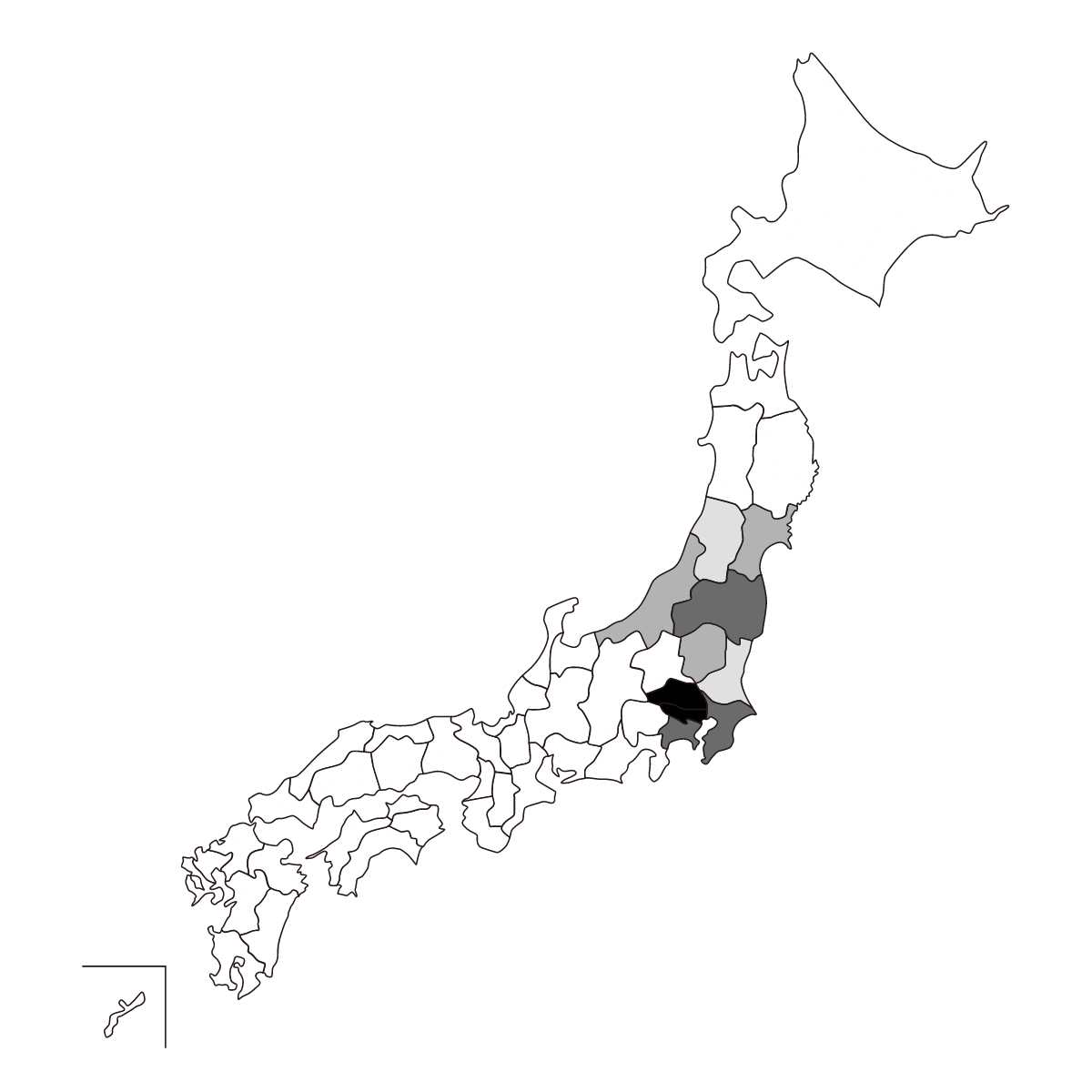 ※首都圏（埼玉県、東京都、神奈川県、千葉県）の回答者数：1,417（全体の54%）（前年度：48%）回答者の性別問１：ガイドブックの入手先鉄道駅（ＪＲ及び東武鉄道）での入手が全体の５１％を占め、首都圏在住者に絞ると６４％にのぼる。道の駅や会津の観光施設での入手は２３％。問２：ガイドブックを手にした理由「会津に興味がある」「会津へ旅行に行く」と回答した方が７８％を占める。問３：おもしろかった記事全体では、「絶景」が２６％と最も多く「歴史（日本遺産）」が１９％、「食」「温泉」が１６％と続く。２０１９年度版から新たに作成した会津の文化や風土などを伝える「精神」特集及び「体験」は、４％と「地図」５％よりも低い。女性に絞ってみると、上位４項目は全体と変わらないが、「絶景」２８％、「食」１８％、「温泉」１７％、「歴史」１６％と順位が変わる。下位項目は、「体験」「地図」が５％、「精神」４％となった。また、女性の回答者が半数以上を占める項目は、「絶景」５３％、「体験」６３％、「食」５５％（男女合計に対する女性の割合）。男性の回答者が半数以上を占める項目は、「歴史（日本遺産）」５７％、「精神」５５％、「酒」６６％（男女合計に対する男性の割合）。男女半数ずつの回答があったのは「温泉」。問４：会津への旅行回数３回以上来訪経験のある方が全体の６０％を占め、その他の項目も概ね昨年度と同様。問５：「会津の三十三観音めぐり」が日本遺産に登録された事をしっているか。７９％と８割近くの方が知らないと回答しており、首都圏在住者に絞ると８３％が知らないと回答している。昨年比では、知らない方は全体で３％、首都圏在住者では１％上昇した。（８）問７：今後知りたい情報全体では、「食」「温泉」が１４％と最も高く、次いで「観光情報」が１２％、「自然」が１１％、「歴史」が１０％、「イベント」が９％と続く。女性に絞ると「食」が１５％、「温泉」「観光情報」が１３％、「自然」が１１％、「イベント」が１０％、「歴史」が８％となる。また、女性の回答者が半数を占める項目は、「伝統工芸」６３％、「体験」６１％、「自然」「食」「イベント」５２％、「文化施設」５１％（男女合計に対する女性の割合）。男性の回答者が半数以上を占める項目は、「酒」６６％、「歴史」６１％、「交通情報」５７％、「神社仏閣」５５％、「温泉」５２％（男女合計に対する男性の割合）。　上記（５）問３からも「歴史（日本遺産）」や「神社仏閣」など日本遺産「会津の三十三観音めぐり」に関する項目は女性よりも男性の回答率が高い。※会津遺産カードの配布状況も男：女＝６：４（９）問６：直近で会津に訪れた方へ①目的「温泉」が最も高く、「自然」２３％、「歴史」２０％と続く。②宿泊期間全体・首都圏在住者ともに「一泊」での来訪が中心（全体５１％、首都圏５７％）であるが、次いで全体では「日帰り」２４％、首都圏では「２泊」２６％となる。また、昨年度と比べると全体では、「日帰り」が２％減り、「２泊」が１％増加した。※「１泊」「３泊」「４泊以上」は同じ。③同伴者「夫婦」３８％、「家族」２５％、「友人」２０％の順で多い。また、全体の１４％は「一人旅」で昨年度より１％増加した。④会津への交通手段「自家用車」が５１％と最も高く、次いで「ＪＲ」２３％、「東武・会津鉄道」「バス」が１０％と続く。⑤会津内での交通手段「自家用車」が４９％と最も高く、次いで「バス」１８％、「ＪＲ」１１％と続く。チャリカフェ事業で活用した「レンタカー」は６％であるが、昨年度よりは１％増えている。⑥困ったこと「公共交通会館の利用」「案内板・地図」が１０％と最も高く、次いで「トイレの利用・整備」が９％と続く。全体の回答問１　ガイドブックの入手先　（回答数：2,647）問２　入手理由　（回答数：2,730）問３　面白かった記事　（回答数：3,199）問４　会津への旅行回数　（回答数：2,642）問５　「会津の三十三観音めぐり」が日本遺産に登録されたことを知っているか（回答数：2,607）問６　会津への旅行回数　（回答数：2,554）a　会津を訪れた目的b　宿泊期間　（回答数：2,246）c　同伴者　（回答数：2,284）d　会津までの交通機関（回答数：2,653）e　会津内での移動手段（複数回答可）（回答数：2,769）f　困ったこと　（複数回答可）（回答数：2,383）問７　今後知りたい情報　（3つまで回答可）（回答数：7,262）（参考資料）年度別比較問１　ガイドブックの入手先　（２０１９年度回答数：2,647）問２　入手理由　（２０１９年度回答数：2,730）問３　面白かった記事　（２０１９年度回答数：3,199）※２０１７年度の「自然」項目と２０１８年度、２０１９年度の「絶景」項目を同一とする。問３　面白かった記事　（２０１９年度回答数：3,199）問４　会津への旅行回数　（２０１９年度回答数：2,642）問５　「会津の三十三観音めぐり」が日本遺産に登録されたことを知っているか（２０１９年度回答数：2,607）問６　直近で会津地域を訪れた方への質問　（２０１９年度回答数：2,554）a　会津を訪れた目的b　宿泊期間　（２０１９年度回答数：2,246）c　同伴者　（２０１９年度回答数：2,284）d　会津までの交通機関（２０１９年度回答数：2,653）d　会津までの交通機関（２０１９年度回答数：2,653）e　会津内での移動手段（複数回答可）（２０１９年度回答数：2,769）f　困ったこと　（複数回答可）（２０１９年度回答数：2,383）問７　今後知りたい情報　（3つまで回答可）（２０１９年度回答数：7,262）（参考資料）年代別割合以下に２０１６年度から２０１８年度までの観光客の年齢別内訳を示す。順位都道府県回答者数前年度1埼玉県4782522東京都4542253神奈川県2931144福島県2721805千葉県2001376新潟県1731097宮城県1711058栃木県138779茨城県705610山形県461511群馬県375512兵庫県29513静岡県281914大阪府261415愛知県231616北海道21617岩手県152818青森県152119長野県151120山梨県143No項目回答者数割合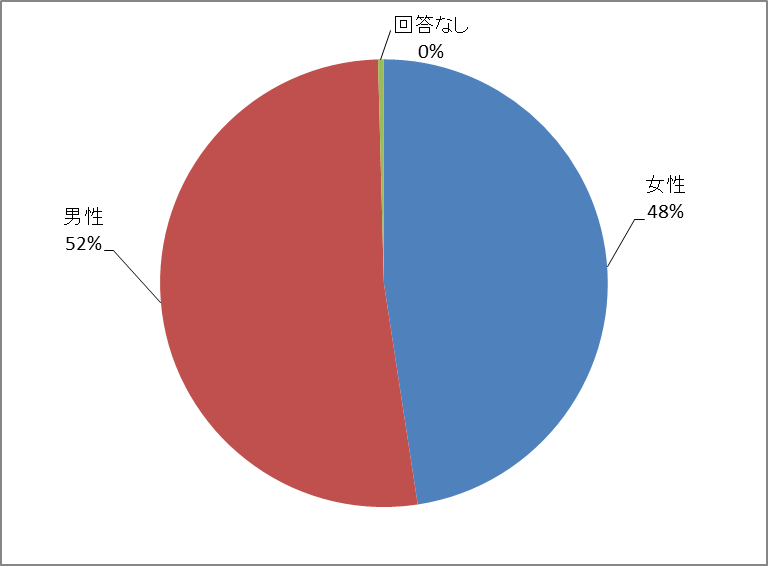 1女性125148%2男性136752%3回答なし290%合計2647100%選択回答数割合1JR89634%2東武45017%3SA/PA197７%4道の駅39615%5空港141%6旅行代理店301%7会津の施設2048%8買い物施設612%9イベント1696%10その他2299%選択回答数割合1会津に興味有142452%2会津へ旅行72226%3デザイン1235%4内容2479%5ポスター401%6その他1746%選択回答数割合1絶景83526%2体験1144%3歴史59419%4精神1174%5酒30410%6食50416%7温泉52416%8地図1595%9二次交通431%10なし50%選択回答数割合1０回2038%2１回41216%3２回37014%4３～５回69526%5６回以上89734%6会津在住642%選択回答数割合1知っている53221%2知らない204979%選択回答数割合1歴史52020%2自然59323%3食34313%4温泉70128%5その他39716%選択回答数割合1日帰り53324%2１泊114751%3２泊45520%4３泊713%5４泊以上402%選択回答数割合11人31514%2恋人572%3夫婦87438%4家族57425%5友人46420%選択回答数割合1JR60423%2東武・会津鉄道25510%3バス27610%4自家用車136752%5レンタカー964%6バイク191%7その他361%選択回答数割合1JR31111%2会津鉄道2228%3バス51118%4自家用車1353549%5レンタカー1636%6タクシー1104%7バイク251%8その他723%選択回答数割合1公共交通機関の利用23910%2案内板・地図24410%3Wi－Fi904%4コミュニケーション331%5トイレの利用・設備2149%6道路1145%7困ったことはない128754%8その他1627%選択回答数割合1歴史74110%2自然77611%3食101014%4酒3895%5温泉98914%6観光情報88612%7交通情報3124%8イベント6529%9体験2003%10寺社仏閣5768%11伝統工芸3305%12文化施設2914%13その他1102%問１：入手先問１：入手先問１：入手先問１：入手先問１：入手先問１：入手先問１：入手先問１：入手先問１：入手先問１：入手先No選択回答数回答数回答数回答数割合割合割合割合201620172018201920162017201820191JR66960559589633%39%39%34%2東武27528922745014%18%15%17%3SA/PA1361111331977%7%9%7%4道の駅34319620139617%13%13%15%5空港1576141%0%0%1%6旅行代理店202413301%2%1%1%7会津の施設21711711120411%7%7%8%8買い物施設402421612%2%1%2%9イベント11394921696%6%6%6%10その他172981092309%6%7%9%合計2000156515082647100%100%100%100%問2：手にした理由問2：手にした理由問2：手にした理由問2：手にした理由問2：手にした理由問2：手にした理由No選択回答数回答数割合割合20182019201820191会津に興味有813142451%52%2会津へ旅行44772228%26%3デザイン611234%5%4内容1352479%9%5ポスター29402%1%6その他941746%6%合計15792730100%100%問3：面白い記事問3：面白い記事問3：面白い記事問3：面白い記事問3：面白い記事問3：面白い記事問3：面白い記事問3：面白い記事No選択回答数回答数回答数割合割合割合2017201820192017201820191絶景（自然）18038283520%23%26%2体験461140%3%4%3歴史2535940%15%19%4精神1481170%9%4%5酒1483040%9%10%6食16514850418%9%16%7温泉30540552434%25%16%8地図1859515921%6%5%9二次交通5717436%1%1%10なし350%0%0%合計89216453199100%100%100%問4：旅行回数問4：旅行回数問4：旅行回数問4：旅行回数問4：旅行回数問4：旅行回数問4：旅行回数問4：旅行回数問4：旅行回数問4：旅行回数No選択回答数回答数回答数回答数割合割合割合割合201620172018201920162017201820191０回1101311302035%8%9%8%2１回24623822541212%15%15%16%3２回27524221437014%15%14%14%4３～５回55445243469527%29%29%26%5６回以上83350048089741%32%32%34%6会津在住23650%0%2%2%合計2018156315062642100%100%100%100%問5：日本遺産問5：日本遺産問5：日本遺産問5：日本遺産問5：日本遺産問5：日本遺産問5：日本遺産問5：日本遺産No選択回答回答回答割合割合割合2017201820192017201820191知っている32235753621%24%21%2知らない12481139207179%76%79%合計157014962607100%100%100%問６ - a：目的問６ - a：目的問６ - a：目的問６ - a：目的問６ - a：目的問６ - a：目的No選択回答数回答数割合割合20182019201820191歴史30452023%20%2自然29959323%23%3食13334310%13%4温泉39470130%27%5その他18939714%16%合計13192554100%100%問６ - b：宿泊期間問６ - b：宿泊期間問６ - b：宿泊期間問６ - b：宿泊期間問６ - b：宿泊期間問６ - b：宿泊期間問６ - b：宿泊期間問６ - b：宿泊期間問６ - b：宿泊期間問６ - b：宿泊期間No選択回答数回答数回答数回答数割合割合割合割合201620172018201920162017201820191日帰り49931932653326%24%26%24%2１泊976711642114751%53%51%51%3２泊34524223845518%18%19%20%4３泊674735713%3%3%3%5４泊以上372621402%2%2%2%合計1924134512622246100%100%100%100%女性女性女性女性男性男性男性男性20162017201820192016201720182019日帰り255173151255244146175271１泊487375319529499336323610２泊164132110209181110128243３泊3721142730262144４泊以上181514181911722合計96171660810389736296541190問６ - c：同伴者問６ - c：同伴者問６ - c：同伴者問６ - c：同伴者問６ - c：同伴者問６ - c：同伴者問６ - c：同伴者問６ - c：同伴者問６ - c：同伴者問６ - c：同伴者No選択回答数回答数回答数回答数割合割合割合割合2016201720182019201620172018201911人21816616931511%13%13%14%2恋人404723572%4%2%2%3夫婦71048149387437%37%38%38%4家族54535231457428%27%24%25%5友人30120522646416%16%18%20%6　その他10161605%5%5%0%合計1915131212852284100%100%100%100%問６ - d：会津までの交通機関問６ - d：会津までの交通機関問６ - d：会津までの交通機関問６ - d：会津までの交通機関問６ - d：会津までの交通機関問６ - d：会津までの交通機関問６ - d：会津までの交通機関問６ - d：会津までの交通機関問６ - d：会津までの交通機関問６ - d：会津までの交通機関No選択回答数回答数回答数回答数割合割合割合割合201620172018201920162017201820191JR54542432660428%25%22%23%2東武・会津鉄道1241951262556%12%9%10%3バス1711841522769%11%10%10%4自家用車1062785799136755%47%54%52%5レンタカー294641961%3%3%4%6バイク787190%0%0%1%7その他102327361%1%2%1%合計1948166514782653100%100%100%100%問６ - e：会津内での移動手段問６ - e：会津内での移動手段問６ - e：会津内での移動手段問６ - e：会津内での移動手段問６ - e：会津内での移動手段問６ - e：会津内での移動手段問６ - e：会津内での移動手段問６ - e：会津内での移動手段問６ - e：会津内での移動手段問６ - e：会津内での移動手段No選択回答数回答数回答数回答数割合割合割合割合201620172018201920162017201820191JR30523317631116%13%11%11%2会津鉄道1191741302226%10%8%8%3バス26938228651114%21%18%18%4自家用車1115779780135558%43%49%49%5レンタカー6893791634%5%5%6%6タクシー2987751102%5%5%4%7バイク9105250%1%0%1%8その他7053720%4%3%3%合計1914182815842769100%100%100%100%問６ - f：困ったこと問６ - f：困ったこと問６ - f：困ったこと問６ - f：困ったこと問６ - f：困ったこと問６ - f：困ったこと問６ - f：困ったこと問６ - f：困ったこと問６ - f：困ったこと問６ - f：困ったことNo選択回答数回答数回答数回答数割合割合割合割合201620172018201920162017201820191公共交通機関の利用57651814623941%47%11%10%2案内板・地図35927917624426%26%13%10%3Wi－Fi52900%0%4%4%4コミュニケーション1096716338%6%1%1%5トイレの利用・設備1382140%0%10%9%6道路551140%0%4%5%7困ったことはない68212870%0%50%54%8その他3542279116225%21%7%7%合計1398109113562383100%100%100%100%問７：今後知りたい情報問７：今後知りたい情報問７：今後知りたい情報問７：今後知りたい情報問７：今後知りたい情報問７：今後知りたい情報No選択回答数回答数割合割合20182019201820191歴史42074110%10%2自然38977610%11%3食503101012%14%4酒1693894%5%5温泉55698914%14%6観光情報51688613%12%7交通情報1773124%4%8イベント39065210%9%9体験902002%3%10寺社仏閣3775769%8%11伝統工芸2313306%5%12文化施設1782914%4%13その他671102%2%合計40637262100%100%今後知りたい情報今後知りたい情報今後知りたい情報今後知りたい情報今後知りたい情報女性女性男性男性2018201920182019歴史162172258275自然183223206214食282267221277酒6269107147温泉278244278301観光情報267243249248交通情報967181104イベント198187192150体験60703043寺社仏閣177143200203伝統工芸1341119785文化施設90878884その他29253828合計2018191220452159年代　2016-2018年代　2016-2018年代　2016-2018年代　2016-2018年代　2016-2018年代　2016-2018年代　2016-2018女性女性女性男性男性男性20162017201820162017201810代以下11521951120代41362229231630代1057669144473140代181173126117778050代26420719022814811760代30226923837926829470代以上11391103184161209合計10178577501100729758